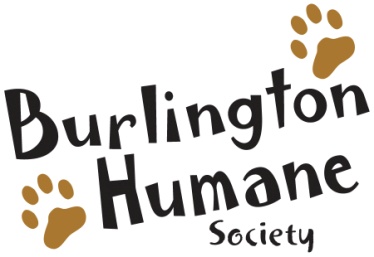 Membership Application  I wish to become an Annual Member ($30.00);      I wish to become a Senior Member (age 65+ years ) ($15.00)Name:  ________________________________________________________________________________________________________________________Address: _____________________________________________________________________________________________________________________City: __________________________________________ Province: __________________________ Postal Code: __________________________Email Address: _____________________________________________________________________________________________________________Telephone Number: (            ) ____________________________________ Fax Number: (            ) ________________________________How did you hear about Burlington Humane Society? __________________________________________________________________Why do you want to become a member of Burlington Humane Society? _____________________________________________________________________________________________________________________________________________________________________________*Members are entitled to vote at our annual AGM, as well as a 10% discount when buying BHS logo products. Membership fee of $ ____________________ is enclosed or,         Please charge:   Visa    Mastercard.    MEMBERHIPS CAN NOT BE PAID USING PAYPALCard Number: __________________________________________________________________ Expiry Date: _____________________________PLEASE RETURN THIS FORM WITH PAYMENT VIA CREDIT CARD / CHEQUE TO:Burlington Humane Society, 740 Griffith Court, Burlington, ON, L7L 5R9, Attention: MembershipTel: (905) 637-7325, Fax: (905) 637-7391The Burlington Humane Society will not trade or release members’ names or other personal information.New membership application will require the approval of the Board of Directors.Our mission is to improve the quality of life and welfare for animals in our community, to provide a safe haven while we find “forever homes” for the cats and dogs in our care, and to make Burlington a more humane city for all animals.  I agree with BHS’s Mission Statement.                        I do not wish to receive BHS communication.Signature_____________________________________________________________________________ Date________________________________740 Griffith Court, Burlington, ON, L7L 5R9, Tel: (905) 637-7325, Fax: (905) 637-7391, www.BurlingtonHumane.ca